Перейдите на сайт http://beget.ru/;Введите логин и пароль для входа в панель управления и нажмите «Войти»;


 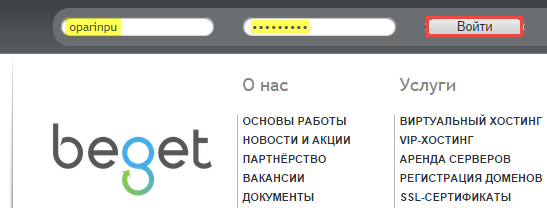 Перейдите в раздел «DNS»;

 
 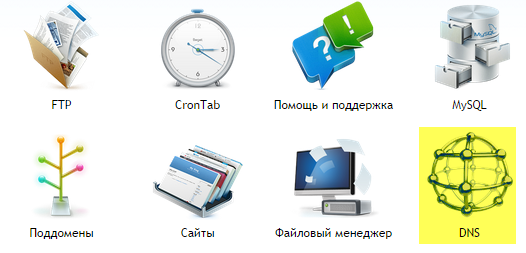  В выпадающем списке выберите тот домен, который вы хотите подтвердить и перейдите по ссылке «Редактировать зону»;

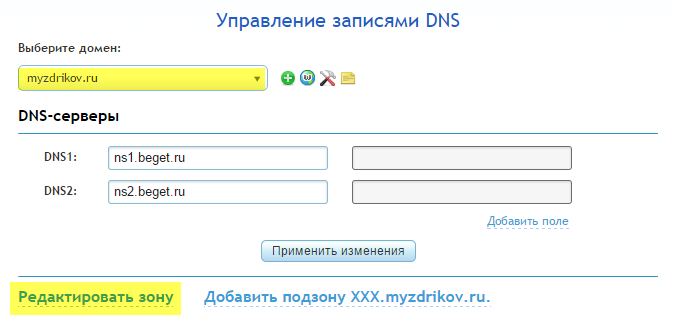 В подразделе «Создать новую запись» введите следующие параметры:Имя: m.вашсайт.ruТип: CNAMEЗначение: siteАБВГ.moaction.mobi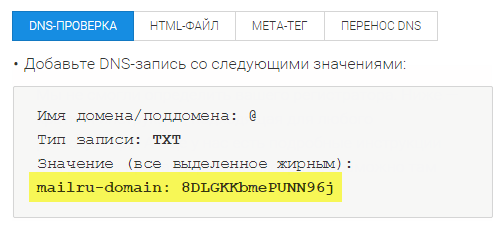 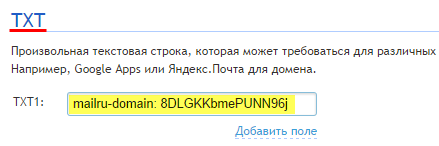 Нажмите «Применить изменения».Вернитесь на вкладку «DNS-проверка» на странице подтверждения домена и нажмите «Подтвердить».